ΠΟΙΟΣ ΕΙΝΑΙ Ο ΘΕΟΣ ΤΩΝ ΧΡΙΣΤΙΑΝΩΝ ( Επανάληψη Παραβολές)Αντιστοιχίστε τις παραβολές με το κεντρικό νόημά τους.Προσπαθήστε να συνδέσετε τις τρεις παραβολές μεταξύ τους:Ο Θεός ως σπλαχνικός πατέραςΓι’ αυτό ο άνθρωπος ως σπλαχνικός ΣαμαρείτηςΕπομένως, στην τελική κρίση κατά τη Δευτέρα Παρουσία του Χριστού όλοι οι άνθρωποι θα κριθούνΔώστε παραδείγματα έμπρακτης αγάπης ( με πράξεις) από την καθημερινή ζωήΔώστε ένα τίτλο σε κάθε εικόνα από το κριτήριο της Τελικής Κρίσης:1. Η παραβολή του σπλαχνικού πατέραΑ. Οι άνθρωποι μπορούν να γίνουν μια κοινωνία έμπρακτης αγάπης από όλους προς όλους , χωρίς διακρίσεις.2. Η παραβολή του σπλαχνικού ΣαμαρείτηΒ. Αυτό που κρίνει αποφασιστικά τον καθένα για τώρα και για πάντα είναι η έμπρακτη εκδήλωση αγάπης ή η παράλειψή της.  3. Η παραβολή της τελικής κρίσηςΓ. Ο θεός αγαπά απέραντα όλους και με τον τρόπο που ο καθένας έχει ανάγκη.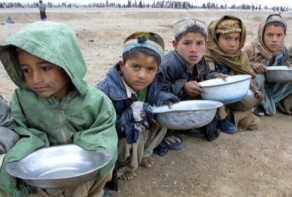 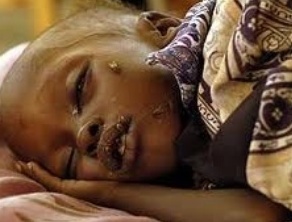 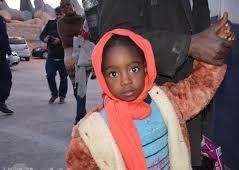 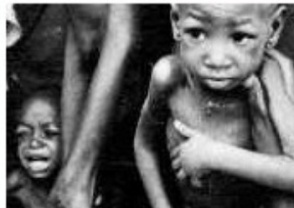 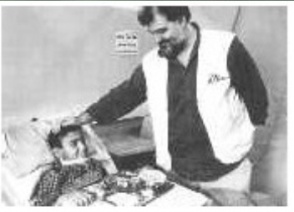 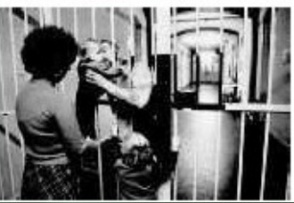 